ZPRAVODAJ MISTROVSTVÍ PRAHY 4 2019/2020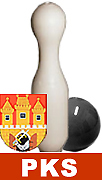 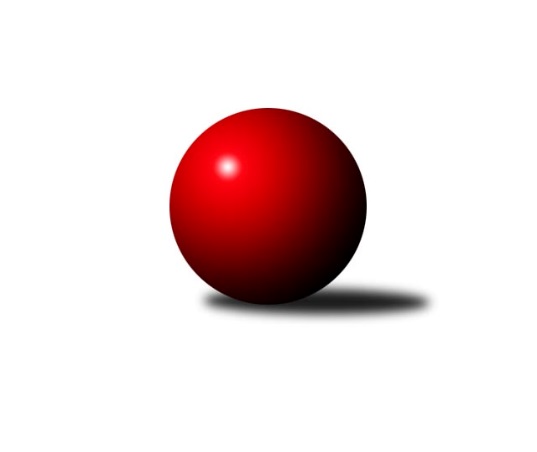 Č.16Výsledky 16. kolaSouhrnný přehled výsledků:SK Rapid Praha B	- SC Olympia Radotín B	1:7	2207:2375	2.0:10.0	10.2.SK Meteor Praha E	- PSK Union Praha C	6:2	2320:2145	10.0:2.0	12.2.TJ Sokol Rudná D	- AC Sparta Praha C	6:2	2323:2192	8.0:4.0	13.2.TJ Astra Zahradní Město C	- SC Olympia Radotín C	7:1	2376:2069	10.0:2.0	13.2.Slavoj Velké Popovice C	- TJ Sokol Praha-Vršovice D	6:2	2333:2187	7.0:5.0	13.2.Tabulka družstev:	1.	AC Sparta Praha C	15	12	1	2	82.0 : 38.0 	109.0 : 71.0 	 2250	25	2.	TJ Sokol Rudná D	14	12	0	2	77.0 : 35.0 	109.0 : 59.0 	 2235	24	3.	TJ Astra Zahradní Město C	14	9	1	4	72.0 : 40.0 	102.0 : 66.0 	 2178	19	4.	SK Meteor Praha E	14	9	1	4	71.0 : 41.0 	94.5 : 73.5 	 2234	19	5.	SC Olympia Radotín B	15	9	1	5	70.0 : 50.0 	104.0 : 76.0 	 2266	19	6.	Slavoj Velké Popovice C	14	6	2	6	52.0 : 60.0 	84.0 : 84.0 	 2131	14	7.	TJ Sokol Rudná E	14	6	1	7	54.0 : 58.0 	81.5 : 86.5 	 2186	13	8.	TJ Sokol Praha-Vršovice D	15	6	1	8	60.0 : 60.0 	92.5 : 87.5 	 2198	13	9.	PSK Union Praha C	15	5	0	10	49.0 : 71.0 	78.5 : 101.5 	 2180	10	10.	SK Rapid Praha B	15	1	0	14	31.0 : 89.0 	61.0 : 119.0 	 2077	2	11.	SC Olympia Radotín C	15	1	0	14	22.0 : 98.0 	44.0 : 136.0 	 1877	2Podrobné výsledky kola:	 SK Rapid Praha B	2207	1:7	2375	SC Olympia Radotín B	Jiří Kukla	 	 185 	 174 		359 	 0:2 	 395 	 	193 	 202		Miloš Dudek	Marek Švanda	 	 182 	 180 		362 	 0:2 	 398 	 	210 	 188		Tatiana Vydrová	Josef Dvořák *1	 	 187 	 172 		359 	 0:2 	 415 	 	201 	 214		Vladimír Dvořák *2	Pavel Mach	 	 205 	 200 		405 	 1:1 	 409 	 	214 	 195		Pavel Šimek	Roman Hašek	 	 151 	 178 		329 	 0:2 	 369 	 	173 	 196		Radek Pauk	Petr Švenda	 	 212 	 181 		393 	 1:1 	 389 	 	172 	 217		Martin Šimekrozhodčí: střídání: *1 od 51. hodu Jiří Potměšil, *2 od 51. hodu Květa DvořákováNejlepší výkon utkání: 415 - Vladimír Dvořák	 SK Meteor Praha E	2320	6:2	2145	PSK Union Praha C	Bohumil Fojt	 	 199 	 199 		398 	 2:0 	 312 	 	177 	 135		Helena Hanzalová	Petra Grulichová	 	 198 	 193 		391 	 2:0 	 339 	 	161 	 178		Alena Rauwolfová	Martin Smetana	 	 174 	 187 		361 	 1:1 	 377 	 	199 	 178		Renata Göringerová	Jana Fojtová	 	 188 	 170 		358 	 1:1 	 373 	 	179 	 194		Milan Lukeš	Zuzana Edlmannová	 	 207 	 191 		398 	 2:0 	 372 	 	194 	 178		Květuše Pytlíková	Miroslava Martincová	 	 191 	 223 		414 	 2:0 	 372 	 	189 	 183		Jitka Vykoukovározhodčí: Nejlepší výkon utkání: 414 - Miroslava Martincová	 TJ Sokol Rudná D	2323	6:2	2192	AC Sparta Praha C	Petr Fišer	 	 211 	 203 		414 	 1:1 	 413 	 	194 	 219		Pavel Pavlíček	Marek Dvořák	 	 199 	 227 		426 	 2:0 	 309 	 	169 	 140		Tomáš Sysala	Zdeněk Mašek	 	 205 	 161 		366 	 2:0 	 339 	 	187 	 152		Kristina Řádková	Jaroslav Mařánek	 	 159 	 179 		338 	 0:2 	 381 	 	183 	 198		Stanislav Řádek	Luboš Machulka	 	 211 	 232 		443 	 2:0 	 409 	 	197 	 212		Jan Červenka	Helena Machulková	 	 176 	 160 		336 	 1:1 	 341 	 	161 	 180		Tomáš Sůvarozhodčí: Nejlepší výkon utkání: 443 - Luboš Machulka	 TJ Astra Zahradní Město C	2376	7:1	2069	SC Olympia Radotín C	Milan Mrvík	 	 205 	 210 		415 	 2:0 	 344 	 	195 	 149		Leoš Labuta	Jan Seidl	 	 185 	 193 		378 	 2:0 	 361 	 	177 	 184		Petr Hnilička	Petr Majerníček	 	 172 	 197 		369 	 1:1 	 371 	 	196 	 175		Milan Čermák	Roman Mrvík	 	 229 	 192 		421 	 2:0 	 288 	 	153 	 135		Petr Žáček	Pavel Kratochvíl	 	 174 	 232 		406 	 1:1 	 386 	 	206 	 180		Jan Kalina	Daniel Volf	 	 202 	 185 		387 	 2:0 	 319 	 	153 	 166		Petr Zlatníkrozhodčí: Nejlepší výkon utkání: 421 - Roman Mrvík	 Slavoj Velké Popovice C	2333	6:2	2187	TJ Sokol Praha-Vršovice D	Jan Kratochvíl	 	 222 	 221 		443 	 2:0 	 363 	 	164 	 199		Josef Novotný	Jaruška Havrdová	 	 199 	 184 		383 	 1:1 	 389 	 	168 	 221		Luboš Kučera	Gabriela Jirásková	 	 208 	 180 		388 	 2:0 	 344 	 	189 	 155		Pavel Brož	Ivana Bandasová	 	 162 	 171 		333 	 0:2 	 371 	 	169 	 202		Tomáš Čurda	Ludmila Kaprová	 	 184 	 236 		420 	 1:1 	 362 	 	188 	 174		Karel Radil	Tomáš Vinš	 	 168 	 198 		366 	 1:1 	 358 	 	183 	 175		Lukáš Pelánekrozhodčí: Nejlepší výkon utkání: 443 - Jan KratochvílPořadí jednotlivců:	jméno hráče	družstvo	celkem	plné	dorážka	chyby	poměr kuž.	Maximum	1.	Marek Dvořák 	TJ Sokol Rudná D	416.04	289.4	126.6	6.3	6/7	(441)	2.	Pavel Pavlíček 	AC Sparta Praha C	413.55	290.4	123.1	6.6	8/8	(474)	3.	Luboš Machulka 	TJ Sokol Rudná D	409.18	284.2	125.0	7.5	7/7	(455)	4.	Miloslav Fous 	PSK Union Praha C	406.69	288.7	118.0	8.1	7/9	(474)	5.	Zuzana Edlmannová 	SK Meteor Praha E	401.98	284.5	117.5	10.3	7/8	(463)	6.	Jaruška Havrdová 	Slavoj Velké Popovice C	399.09	285.0	114.1	8.4	5/7	(417)	7.	Renata Göringerová 	PSK Union Praha C	393.89	276.4	117.4	9.5	9/9	(448)	8.	Tomáš Turnský 	TJ Astra Zahradní Město C	393.29	275.0	118.3	9.0	7/7	(463)	9.	Miroslav Klabík 	TJ Sokol Praha-Vršovice D	392.25	286.4	105.9	10.4	7/8	(432)	10.	Petr Fišer 	TJ Sokol Rudná D	390.54	278.4	112.2	9.7	6/7	(432)	11.	Eva Hucková 	SC Olympia Radotín B	386.72	277.8	108.9	11.1	6/7	(425)	12.	Karel Novotný 	TJ Sokol Rudná E	386.06	279.5	106.6	13.1	8/8	(425)	13.	Zdeněk Mora 	TJ Sokol Rudná E	384.83	280.5	104.3	11.0	7/8	(423)	14.	Jan Červenka 	AC Sparta Praha C	383.20	269.6	113.6	11.9	8/8	(446)	15.	Radek Pauk 	SC Olympia Radotín B	381.94	279.9	102.1	12.5	6/7	(419)	16.	Květuše Pytlíková 	PSK Union Praha C	381.92	279.0	102.9	12.2	9/9	(422)	17.	Bohumil Fojt 	SK Meteor Praha E	381.63	279.8	101.9	10.3	8/8	(416)	18.	Pavel Šimek 	SC Olympia Radotín B	381.56	267.1	114.4	9.8	6/7	(409)	19.	Miroslava Martincová 	SK Meteor Praha E	381.29	274.3	107.0	10.6	7/8	(414)	20.	Lukáš Pelánek 	TJ Sokol Praha-Vršovice D	380.77	275.8	104.9	12.2	7/8	(414)	21.	Tomáš Sůva 	AC Sparta Praha C	380.50	266.2	114.3	10.8	7/8	(430)	22.	Jan Mařánek 	TJ Sokol Rudná E	380.42	270.8	109.6	9.9	8/8	(419)	23.	Tatiana Vydrová 	SC Olympia Radotín B	378.54	268.7	109.8	12.3	7/7	(402)	24.	Martin Šimek 	SC Olympia Radotín B	378.37	273.3	105.0	11.2	6/7	(395)	25.	Tomáš Doležal 	TJ Astra Zahradní Město C	376.33	276.1	100.3	15.5	5/7	(414)	26.	Josef Vodešil 	Slavoj Velké Popovice C	372.67	265.0	107.7	11.1	6/7	(408)	27.	Martin Smetana 	SK Meteor Praha E	372.44	269.5	102.9	14.4	6/8	(412)	28.	Petra Grulichová 	SK Meteor Praha E	371.80	272.1	99.7	12.1	7/8	(403)	29.	Jan Seidl 	TJ Astra Zahradní Město C	371.12	263.6	107.5	10.9	6/7	(416)	30.	Jana Fišerová 	TJ Sokol Rudná D	369.50	267.4	102.1	15.6	5/7	(388)	31.	Roman Mrvík 	TJ Astra Zahradní Město C	368.05	266.4	101.7	12.1	7/7	(439)	32.	Pavel Mach 	SK Rapid Praha B	367.66	258.0	109.6	11.6	8/9	(442)	33.	Jiří Lankaš 	AC Sparta Praha C	367.40	264.9	102.5	13.4	8/8	(432)	34.	Jan Rokos 	TJ Sokol Rudná E	367.20	261.6	105.6	11.9	8/8	(394)	35.	Luboš Kučera 	TJ Sokol Praha-Vršovice D	366.77	265.4	101.4	14.2	7/8	(426)	36.	Milan Mrvík 	TJ Astra Zahradní Město C	363.88	267.9	96.0	13.8	7/7	(444)	37.	Petr Majerníček 	TJ Astra Zahradní Město C	363.72	269.8	93.9	16.4	6/7	(411)	38.	Miloš Dudek 	SC Olympia Radotín B	362.87	255.9	107.0	13.7	5/7	(395)	39.	Jaroslav Mařánek 	TJ Sokol Rudná D	360.55	259.1	101.4	12.7	7/7	(413)	40.	Pavel Brož 	TJ Sokol Praha-Vršovice D	358.94	264.2	94.7	17.5	7/8	(401)	41.	Jan Kalina 	SC Olympia Radotín C	358.14	267.2	90.9	18.1	8/8	(414)	42.	Zdeněk Mašek 	TJ Sokol Rudná D	356.22	257.1	99.1	13.9	7/7	(396)	43.	Kristina Řádková 	AC Sparta Praha C	355.67	252.9	102.8	13.0	6/8	(414)	44.	Tomáš Vinš 	Slavoj Velké Popovice C	355.45	260.3	95.2	17.1	7/7	(385)	45.	Jan Kratochvíl 	Slavoj Velké Popovice C	352.21	259.0	93.2	16.2	7/7	(443)	46.	Ludmila Kaprová 	Slavoj Velké Popovice C	350.23	254.4	95.8	16.1	5/7	(420)	47.	Gabriela Jirásková 	Slavoj Velké Popovice C	349.68	254.8	94.9	16.7	7/7	(399)	48.	Petr Švenda 	SK Rapid Praha B	349.14	257.6	91.5	14.5	9/9	(416)	49.	Jaroslav Svozil 	SK Rapid Praha B	349.00	254.2	94.8	15.3	6/9	(403)	50.	Milan Drhovský 	TJ Sokol Rudná E	346.03	256.1	90.0	14.6	6/8	(381)	51.	Tomáš Sysala 	AC Sparta Praha C	343.83	256.2	87.6	18.4	6/8	(379)	52.	Marek Švanda 	SK Rapid Praha B	341.38	257.4	84.0	19.5	7/9	(383)	53.	Josef Dvořák 	SK Rapid Praha B	338.97	256.1	82.8	18.5	6/9	(369)	54.	Tomáš Čurda 	TJ Sokol Praha-Vršovice D	328.57	248.3	80.3	19.8	6/8	(371)	55.	Roman Hašek 	SK Rapid Praha B	327.75	238.8	89.0	19.1	7/9	(354)	56.	Helena Hanzalová 	PSK Union Praha C	327.56	242.2	85.3	18.0	8/9	(368)	57.	Filip Makovský 	TJ Sokol Rudná E	325.46	240.1	85.3	17.0	8/8	(373)	58.	Zdeněk Poutník 	PSK Union Praha C	323.19	239.6	83.6	19.3	7/9	(376)	59.	Jiří Potměšil 	SK Rapid Praha B	321.31	241.3	80.0	21.7	8/9	(371)	60.	Milan Čermák 	SC Olympia Radotín C	314.41	231.0	83.4	20.3	8/8	(371)	61.	Ludmila Zlatníková 	SC Olympia Radotín C	306.14	218.0	88.1	21.0	7/8	(329)	62.	Petr Zlatník 	SC Olympia Radotín C	302.71	229.9	72.9	23.1	7/8	(334)	63.	Ivana Bandasová 	Slavoj Velké Popovice C	300.50	223.9	76.7	22.2	5/7	(371)	64.	Leoš Labuta 	SC Olympia Radotín C	298.23	224.7	73.6	24.1	7/8	(344)	65.	Petr Žáček 	SC Olympia Radotín C	264.67	197.5	67.2	25.2	6/8	(324)		Jakub Vodička 	TJ Astra Zahradní Město C	405.50	299.5	106.0	8.8	2/7	(414)		Martin Povolný 	SK Meteor Praha E	389.92	276.2	113.8	9.4	4/8	(428)		Miroslav Kettner 	TJ Sokol Praha-Vršovice D	386.11	272.3	113.8	11.7	5/8	(410)		Pavel Eder 	SK Rapid Praha B	385.80	272.2	113.6	13.9	5/9	(402)		Petr Zelenka 	TJ Sokol Rudná E	383.00	282.8	100.3	9.8	2/8	(401)		Petr Klíma 	SC Olympia Radotín B	379.78	271.8	108.0	12.4	3/7	(398)		Jitka Vykouková 	PSK Union Praha C	377.05	269.1	108.0	12.6	4/9	(398)		Karel Radil 	TJ Sokol Praha-Vršovice D	375.00	273.3	101.7	13.5	5/8	(404)		Pavel Kratochvíl 	TJ Astra Zahradní Město C	374.00	271.9	102.1	13.8	3/7	(411)		Stanislav Řádek 	AC Sparta Praha C	373.75	269.6	104.2	13.6	4/8	(418)		Květa Dvořáková 	SC Olympia Radotín B	373.33	272.7	100.7	12.3	1/7	(399)		Marek Pavlíček 	AC Sparta Praha C	369.13	266.9	102.3	14.4	5/8	(398)		Markéta Dymáčková 	Slavoj Velké Popovice C	368.67	272.0	96.7	16.5	2/7	(397)		Vladimír Dvořák 	SC Olympia Radotín B	366.50	270.0	96.5	11.0	2/7	(402)		Daniel Volf 	TJ Astra Zahradní Město C	362.00	273.8	88.2	15.3	2/7	(387)		Jiří Kukla 	SK Rapid Praha B	359.00	263.0	96.0	16.0	1/9	(359)		Petr Janata 	Slavoj Velké Popovice C	358.33	270.8	87.5	14.2	2/7	(372)		Josef Novotný 	TJ Sokol Praha-Vršovice D	357.89	256.4	101.5	11.6	4/8	(393)		Milan Lukeš 	PSK Union Praha C	352.67	247.5	105.2	11.8	3/9	(373)		Petr Hnilička 	SC Olympia Radotín C	350.17	253.2	97.0	13.8	2/8	(361)		Jana Fojtová 	SK Meteor Praha E	349.55	257.4	92.2	14.0	5/8	(380)		Daniel Burian 	SC Olympia Radotín C	349.29	259.3	90.0	18.9	2/8	(383)		Alena Rauwolfová 	PSK Union Praha C	349.00	250.3	98.7	13.0	3/9	(354)		Ondřej Hajný 	SC Olympia Radotín C	346.79	247.3	99.5	15.6	2/8	(389)		Renáta Francová 	SC Olympia Radotín B	345.75	254.3	91.5	17.5	2/7	(365)		Jindřich Zajíček 	PSK Union Praha C	339.70	249.2	90.5	16.3	5/9	(365)		Jaromír Steindl 	SK Meteor Praha E	339.08	251.8	87.3	19.0	3/8	(411)		Martin Berezněv 	TJ Sokol Rudná E	333.42	245.1	88.3	18.9	3/8	(373)		Naďa Elstnerová 	PSK Union Praha C	332.83	246.8	86.0	13.5	3/9	(345)		Helena Machulková 	TJ Sokol Rudná D	329.33	242.0	87.3	16.0	2/7	(361)		Jan Štěrba 	TJ Sokol Rudná D	321.00	242.0	79.0	23.0	1/7	(321)		Mikoláš Dvořák 	SK Meteor Praha E	308.00	231.0	77.0	22.5	2/8	(330)		Kateřina Šanderová 	TJ Sokol Praha-Vršovice D	275.83	210.0	65.8	29.8	2/8	(296)		Matyáš Vančura 	TJ Sokol Rudná D	268.00	217.0	51.0	35.0	1/7	(268)		Karel Svoboda 	SC Olympia Radotín C	239.50	173.0	66.5	30.5	2/8	(270)		Václav Vejvoda 	TJ Sokol Rudná D	174.00	128.0	46.0	49.0	1/7	(174)Sportovně technické informace:Starty náhradníků:registrační číslo	jméno a příjmení 	datum startu 	družstvo	číslo startu25990	Tomáš Vinš	13.02.2020	Slavoj Velké Popovice C	4x25607	Ludmila Kaprová	13.02.2020	Slavoj Velké Popovice C	4x14501	Jaruška Havrdová	13.02.2020	Slavoj Velké Popovice C	7x24714	Gabriela Jirásková	13.02.2020	Slavoj Velké Popovice C	4x10264	Jan Kratochvíl	13.02.2020	Slavoj Velké Popovice C	3x24713	Ivana Bandasová	13.02.2020	Slavoj Velké Popovice C	3x
Hráči dopsaní na soupisku:registrační číslo	jméno a příjmení 	datum startu 	družstvo	1155	Jiří Kukla	10.02.2020	SK Rapid Praha B	Program dalšího kola:17. kolo19.2.2020	st	17:00	SC Olympia Radotín B - TJ Sokol Rudná D				TJ Sokol Praha-Vršovice D - -- volný los --	19.2.2020	st	17:30	SC Olympia Radotín C - SK Meteor Praha E	19.2.2020	st	19:30	AC Sparta Praha C - TJ Astra Zahradní Město C	20.2.2020	čt	17:30	Slavoj Velké Popovice C - PSK Union Praha C	Zpracoval: Pavel Strnad   776 172 852 ＠ strnad67@gmail.comNejlepší šestka kola - absolutněNejlepší šestka kola - absolutněNejlepší šestka kola - absolutněNejlepší šestka kola - absolutněNejlepší šestka kola - dle průměru kuželenNejlepší šestka kola - dle průměru kuželenNejlepší šestka kola - dle průměru kuželenNejlepší šestka kola - dle průměru kuželenNejlepší šestka kola - dle průměru kuželenPočetJménoNázev týmuVýkonPočetJménoNázev týmuPrůměr (%)Výkon8xLuboš MachulkaRudná D44311xLuboš MachulkaRudná D122.664431xJan KratochvílV.Popovice C4431xJan KratochvílV.Popovice C118.974437xMarek DvořákRudná D42610xMarek DvořákRudná D117.954264xRoman MrvíkAstra C4214xPetr FišerRudná D114.634141xLudmila KaprováV.Popovice C4206xPavel PavlíčekSparta C114.354135xMilan MrvíkAstra C4153xJan ČervenkaSparta C113.24409